关于举办2020年“草样年华，梦想启航”潍坊学院大学生短片节的通知为深入贯彻落实习近平新时代中国特色社会主义思想和党的十九大精神，充分发挥文化艺术育人功能，引导广大青年积极树立和践行社会主义核心价值观，展现青年学生奋发向上、崇德向善的精神风貌，现决定举办2020年“草样年华，梦想启航”潍坊学院大学生短片节，有关事宜通知如下。一、主办单位：传媒学院承办单位：    草样年华电影协会三、活动主题草样年华，梦想启航四、活动时间2019年12月10日-2020年3月1日五、活动内容短片作品征集展示1、参与对象参与者或主创成员为潍坊学院在校大学生2、作品类别剧情短片：剧情片、创意混剪短片、vlog商业短片：宣传片、音乐MV3、作品内容要围绕积极向上，价值观导向良好，体现时代精神。活动规则投稿方式：参赛选手和团队将报名表和视频于2020年3月1日之前发到邮箱（标题标明视频标题以及个人选手或团队主创姓名电话）。格式如下：（署名：王明作品名：《告白气球MV》联系方式：15555555555）如团队参赛，报名表由主要负责人填写。草样年华电影社团官方邮箱地址：2066663392@qq.com5、作品要求表现力强，结构合理，视频剪辑合理，立意新颖，艺术表现力强。需原创视频，视频中不能有任何形式的logo，如：商业logo、组织logo、个人logo、以及视频播放器水印。（可以包含创作者的姓名，但不得有组织名称）。（1）作品时长剧情短片：3-15分钟商业短片：1-7分钟（2）作品画质为1280*720像素以上，画质清晰，镜头稳定，画面饱满流畅，布局得当。（3）作品格式为rmvb/avi/mp4,作品大小不超过1G。  （4）团队参赛人数每个团队不超过五人。6、作品遴选    初赛 初选作品审核通过才可进入决赛，并获得到梦空间赋分。决赛 将围绕主题立意、技术水准、创新创意等方面进行评定，遴选优秀作品集中展示推广。初选出的优秀作品由专家评审、大众评审团、网络评审三部分进行评定，其中专家评审占60%大众评审团占30%网络评选10%。初选通过的优秀作品将会在草样年华电影协会官方哔哩哔哩账号上进行展播，视频点赞数即为网络评选的基础分数。网络评选基础分数上不封顶。评分细则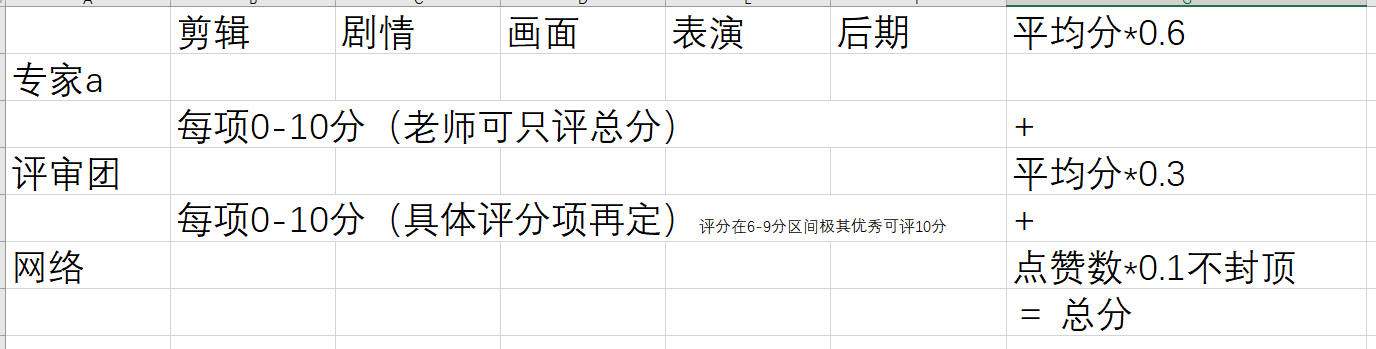 作品展播      最终评选出的优秀作品将于2019-2020学年第二学期在图书馆报告厅进行统一展播及颁发相关证书。8、奖项设置本次大赛共设两个奖项最佳影片奖优秀影片奖六、大赛声明未获得版权许可的内容、剧本、音乐等因版权问题发生侵权、索赔等诉讼时，组委会概不负责。主办方对采用的作品有研究、摄影、录像、出版及宣传权，投稿即视认同本次大赛。投稿作品一律不退。入围作品组委会有权发布、展映、及非盈利性宣传。最终解释权归草样年华电影协会所有。其他事项请各院系参赛人员加入QQ群426447953联 系 人：何中天 13912868705     秦正   17860282775  陈港琦 17860285198高金龙 17860285525   邮箱地址：2066663392@qq.com附件一:短视频作品征集报名表附件一:短视频作品征集报名表姓名性别联系电话QQ院系专业年级参赛作品□剧情短片 □商业短片□剧情短片 □商业短片□剧情短片 □商业短片参赛人数□个人     □团队（不超过五人）□个人     □团队（不超过五人）□个人     □团队（不超过五人）个人/团队队员信息（姓名、院系、学号）个人（团队）简介